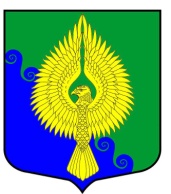 Внутригородское муниципальное образованиегорода федерального значения Санкт-Петербургамуниципальный округ  ЮНТОЛОВОМуниципальный Совет(МС МО МО Юнтолово)6-го созываРЕШЕНИЕ« »  марта  2022 года	 								 №  ___О внесении изменений в Положение о приватизации муниципального имущества внутригородского муниципального образования Санкт-Петербурга муниципальный округ Юнтолово	В соответствии с Федеральным законом от 21.12.2001 № 178-ФЗ «О приватизации государственного и муниципального имущества»,  Постановлением Правительства РФ от 
26 декабря 2005 г. N 806 "Об утверждении Правил разработки прогнозных планов (программ) приватизации государственного и муниципального имущества и внесении изменений в Правила подготовки и принятия решений об условиях приватизации федерального имущества", Муниципальный Совет решил:Внести изменения в Положение о приватизации муниципального имущества внутригородского муниципального образования Санкт-Петербурга муниципальный округ Юнтолово, утвержденное решением МС МО МО Юнтолово от 26 ноября 2020 года № 02-03/25, изложив пункт 4.10. раздела 4 в следующей редакции:«4.10. Отчет о результатах приватизации муниципального имущества за прошедший год утверждается постановлением Местной Администрации и направляется в Муниципальный Совет одновременно с годовым отчетом об исполнении бюджета, в целях учета сведений о размере фактических доходов от приватизации имущества.Отчет о результатах приватизации муниципального имущества содержит перечень приватизированного в прошедшем году муниципального имущества с указанием способа, срока и цены сделки приватизации.Отчет о результатах приватизации имущества за прошедший год подлежит размещению на официальном сайте Российской Федерации для размещения информации  о проведении торгов в сети "Интернет" - www.torgi.gov.ru не позднее 1 марта текущего года».Решение вступает в силу со дня его официального опубликования.Глава муниципального образования,исполняющий полномочияпредседателя Муниципального Совета							С.К. Гревцева